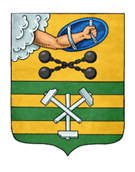 ПЕТРОЗАВОДСКИЙ ГОРОДСКОЙ СОВЕТ13 сессия 29 созываРЕШЕНИЕот 25 ноября 2022 г. № 29/13-176О внесении изменений в Решение Петрозаводского 
городского Совета от 25.11.2021 № 29/4-25
 «Об утверждении Положения по осуществлению 
муниципального земельного контроля в границах 
Петрозаводского городского округа»В соответствии с Федеральным законом от 31.07.2020 № 248-ФЗ 
«О государственном контроле (надзоре) и муниципальном контроле 
в Российской Федерации» Петрозаводский городской Совет РЕШИЛ:	1. Внести следующие изменения в Положение по осуществлению муниципального земельного контроля в границах Петрозаводского городского округа, утвержденное Решением Петрозаводского городского Совета от 25.11.2021 № 29/4-25:	1.1. Пункт 39 изложить в следующей редакции: 	«39. Решения и действия (бездействие) должностных лиц, осуществляющих муниципальный контроль, могут быть обжалованы в порядке, установленном законодательством Российской Федерации».	1.2. Пункт 40 изложить в следующей редакции: 	«40. Досудебный порядок подачи жалоб, установленный главой 9 Федерального закона от 31.07.2020 №248-ФЗ «О государственном контроле (надзоре) и муниципальном контроле в Российской Федерации», при осуществлении муниципального земельного контроля не применяется».2. Настоящее решение вступает в силу со дня официального опубликования.Председатель Петрозаводского городского Совета                                       Н.И. ДрейзисГлава Петрозаводского городского округа                          В.К. Любарский